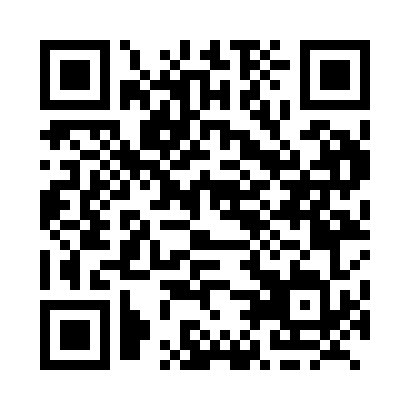 Prayer times for Divide, New Brunswick, CanadaWed 1 May 2024 - Fri 31 May 2024High Latitude Method: Angle Based RulePrayer Calculation Method: Islamic Society of North AmericaAsar Calculation Method: HanafiPrayer times provided by https://www.salahtimes.comDateDayFajrSunriseDhuhrAsrMaghribIsha1Wed4:366:141:266:288:3910:182Thu4:336:131:266:298:4110:203Fri4:316:111:266:308:4210:224Sat4:296:101:266:318:4310:245Sun4:276:081:266:328:4510:266Mon4:256:071:266:328:4610:287Tue4:236:051:266:338:4710:308Wed4:216:041:266:348:4910:329Thu4:196:021:266:358:5010:3410Fri4:176:011:266:358:5110:3611Sat4:156:001:266:368:5210:3812Sun4:135:581:266:378:5410:4013Mon4:115:571:266:388:5510:4214Tue4:095:561:266:388:5610:4315Wed4:075:551:266:398:5710:4516Thu4:055:541:266:408:5910:4717Fri4:035:521:266:419:0010:4918Sat4:025:511:266:419:0110:5119Sun4:005:501:266:429:0210:5320Mon3:585:491:266:439:0310:5521Tue3:565:481:266:439:0410:5722Wed3:555:471:266:449:0510:5823Thu3:535:461:266:459:0611:0024Fri3:525:451:266:459:0811:0225Sat3:505:451:266:469:0911:0426Sun3:495:441:276:469:1011:0527Mon3:475:431:276:479:1111:0728Tue3:465:421:276:489:1211:0929Wed3:445:421:276:489:1311:1030Thu3:435:411:276:499:1411:1231Fri3:425:401:276:499:1411:13